Wahlvordruck V1a**1.	WahlvorstandZur Europawahl waren für den Briefwahlbezirk vom Briefwahlvorstand erschienen:Anstelle der nicht erschienenen oder ausgefallenen Mitglieder des Wahlvorstands ernannte der Wahlvorsteher folgende anwesende oder herbeigerufene Wahlberechtigte zu Mitgliedern des Wahlvorstands und wies sie auf ihre Verpflichtung zur unparteiischen Wahrnehmung ihres Amts und zur Verschwiegenheit über die ihnen bei ihrer amtlichen Tätigkeit bekannt gewordenen Angelegenheiten hin:Als Hilfskräfte waren zugezogen:*	Bemerkung: Bei den Begriffen „Wahlvorsteher“, „Beisitzer“, „Schriftführer“ und „Stellvertreter“ handelt es sich um Funktionsbezeichnungen für  die Mitglieder von Wahlorganen unabhängig von ihrem Geschlecht (m/w/d).**	Zur Unterscheidung von Wahlvordruck V1 sollen graue bzw. schwarze Randstreifen aufgedruckt werden; das Wasserzeichen „BRIEF “ kann entfallen.2.	Zulassung der Wahlbriefe2.1	Eröffnung der Wahlhandlung2.2	Vorbereitung der Wahlurne(n)2.3	Anzahl Wahlbriefe; Ungültigkeit von Wahlscheinen
2.4	Am Wahltag eingegangene Wahlbriefe
2.5	Zulassung, Beanstandung und Zurückweisung von Wahlbriefen
2.5.1	Öffnung2.5.2	Beanstandung von Wahlbriefen2.5.3	Zurückweisung von Wahlbriefen2.5.4	Zulassung von Wahlbriefen3.	Ermittlung und Feststellung des Briefwahlergebnisses3.1	Öffnung der Wahlurne(n)3.2	Zahl der Wähler3.3	Zählung der Stimmen, Stimmzettelstapel4.	WahlergebnisSumme  C  +  D  muss mit  B  übereinstimmen.Gültige Stimmen:5.	Abschluss der Wahlergebnisfeststellung5.1	Besondere Vorkommnisse bei der Ergebnisfeststellung5.2	Erneute Zählung5.3	Schnellmeldung5.4	Anwesenheit des Wahlvorstands5.5	Öffentlichkeit der Wahlbriefzulassung und
Ergebnisfeststellung5.6	Versicherung zur Richtigkeit der WahlniederschriftMit der Unterschrift der Mitglieder des Briefwahlvorstands wird bestätigt, dass die zur Ermittlung und Feststellung des Wahlergebnisses notwendigen einzelnen Arbeitsschritte entsprechend den Vorgaben dieser Wahlniederschrift erfolgt sind. Vorstehende Wahlniederschrift wurde von den Mitgliedern des Wahlvorstands in der vorliegenden Form durch ihre Unterschrift genehmigt.5.7	Verweigerung der Unterschrift5.8	Bündelung von Stimmzetteln, Umschlägen und
Wahlscheinen5.9	Übergabe der WahlunterlagenVom Beauftragten der Gemeinde wurde die Wahlniederschrift mit allen darin verzeichneten Anlagen am__________ um __________ Uhr auf Vollständigkeit überprüft und übernommen.Achtung:	Es ist sicherzustellen, dass die Wahlniederschrift mit den Anlagen sowie die Pakete mit den weiteren
Unterlagen Unbefugten nicht zugänglich sind.Briefwahlbezirk (Nummer)Zutreffendes bitte mit dokumentenechtem Stift ankreuzen  oder in Druckschrift ausfüllen.GemeindeLandkreisBriefwahlvorstand für die Gemeinden(nur ausfüllen, wenn für mehrere Gemeinden eingemeinsamer Briefwahlvorstand gebildet wurde)Freistaat BayernBriefwahlvorstand für die Gemeinden(nur ausfüllen, wenn für mehrere Gemeinden eingemeinsamer Briefwahlvorstand gebildet wurde)Wahlniederschrift  /  Briefwahlfür die Europawahlam 26. Mai 2019Diese Wahlniederschrift ist bei Punkt 5.6 von allen Mitgliedern des Wahlvorstands zu unterschreiben. Mit ihrer Unterschrift bestätigen die Mitglieder die Einhaltung der Vorgaben dieser Niederschrift.FamiliennameFamiliennameVornameFunktion*1.als Wahlvorsteher2.als stellv. Wahlvorsteher3.als Schriftführer4.als Beisitzer5.als Beisitzer6.als Beisitzer7.als Beisitzer8.als Beisitzer9.als BeisitzerFamiliennameFamiliennameVornameUhrzeit1.2.3.FamiliennameFamiliennameVornameAufgabe1.2.3.Der Wahlvorsteher eröffnete die Wahlhandlung um__________ Uhr __________ Minuten.Er wies die anwesenden Mitglieder des Wahlvorstands auf ihre Verpflichtung zur unparteiischen Wahrnehmung ihres Amts und zur Verschwiegenheit über die ihnen bei ihrer amtlichen Tätigkeit bekannt gewordenen Angelegenheiten hin. Er stellte die Erteilung dieses Hinweises an alle Beisitzer vor Aufnahme ihrer Tätigkeit sicher. Er belehrte sie über ihre Aufgaben.Textausgaben des Europawahlgesetzes, des Bundeswahlgesetzes und der Europawahlordnung lagen im Wahlraum vor.Der Wahlvorstand stellte fest, dass sich die Wahlurne(n) in ordnungsgemäßem Zustand befand(en) und leer war(en).Zahl der Wahlurnen: __________Sodann wurde(n) die Wahlurne(n)	versiegelt.	verschlossen; der Wahlvorsteher nahm den/die Schlüssel in Verwahrung.Der Wahlvorstand stellte weiter fest, dass ihm von der Gemeinde, ggf. geordnet nach den auf Seite 1 dieser Niederschrift angegebenen Gemeinden,__________ Wahlbriefe 	(Zahl)	eine Mitteilung, dass keine Wahlscheine für ungültig erklärt worden sind,	__________	Verzeichnis(se) der für ungültig	(Zahl)	erklärten Wahlscheine,	__________	Nachtrag/Nachträge zu diesem/n	(Zahl)	Verzeichnis(sen),übergeben worden sind.Die in dem/den Verzeichnis(sen) der für ungültig erklärten Wahlscheine und in dem/den Nachtrag/ Nachträgen zu diesem/n Verzeichnis(sen) aufgeführten Wahlbriefe wurden ausgesondert und später dem Wahlvorstand zur Beschlussfassung vorgelegt (siehe 2.5).Ein Beauftragter der Gemeinde überbrachte	keine noch vor Schluss der Wahlzeit eingegangenen Wahlbriefe.	um __________ Uhr __________ Minuten
weitere __________ Wahlbriefe, die am Wahltag
                (Zahl)
bei der auf dem Wahlbriefumschlag angegebenen Stelle noch vor Schluss der Wahlzeit eingegangen waren.Ein vom Wahlvorsteher bestimmter Beisitzer öffnete die Wahlbriefe nacheinander, entnahm ihnen den Wahlschein und den Stimmzettelumschlag und übergab beide dem Wahlvorsteher. Der Wahlvorstand hat	keine Wahlbriefe beanstandet. Nachdem weder der Wahlschein noch der Stimmzettelumschlag zu beanstanden war, wurde der Stimmzettelumschlag ungeöffnet in die Wahlurne gelegt. Die Wahlscheine wurden gesammelt (weiter bei 3.).	insgesamt  __________ Wahlbriefe beanstandet.Von den beanstandeten Wahlbriefen wurden durch Beschluss des Wahlvorstands zurückgewiesen___	Wahlbriefe, weil dem Wahlbriefumschlag kein oder kein gültiger Wahlschein beigelegen hat,___	Wahlbriefe, weil dem Wahlbriefumschlag kein Stimmzettelumschlag beigefügt war,___	Wahlbriefe, weil weder der Wahlbriefumschlag noch der Stimmzettelumschlag verschlossen war,___	Wahlbriefe, weil der Wahlbriefumschlag mehrere Stimmzettelumschläge, aber nicht die gleiche Anzahl gültiger und mit der vorgeschriebenen Versicherung an Eides statt versehener Wahlscheine enthalten hat,___	Wahlbriefe, weil der Wähler oder die Hilfsperson die vorgeschriebene Versicherung an Eides statt zur Briefwahl auf dem Wahlschein nicht unterschrieben hat,___	Wahlbriefe, weil kein amtlicher Stimmzettelumschlag benutzt worden war,___	Wahlbriefe, weil ein Stimmzettelumschlag benutzt worden war, der offensichtlich in einer das Wahlgeheimnis gefährdenden Weise von den übrigen abwich oder einen deutlich fühlbaren Gegenstand enthalten hat,___	Wahlbriefe insgesamt.Die zurückgewiesenen Wahlbriefe wurden samt Inhalt ausgesondert, mit einem Vermerk über den Zurückweisungsgrund versehen,wieder verschlossen,fortlaufend nummeriert, und der Wahlniederschrift beigefügt.Die Zahl der zurückgewiesenen Wahlbriefe ist nicht unter Abschnitt 4 Kennbuchst. „B“ (Wähler) oder „C“ (ungültige Stimmen) einzutragen.Nach besonderer Beschlussfassung wurden beanstandete Wahlbriefe zugelassen.	Nein (weiter bei 3.).	Ja. Es wurden insgesamt   _____  Wahlbriefe zugelassen. Die Stimmzettelumschläge wurden ungeöffnet in die Wahlurne gelegt. Die Wahlscheine wurden gesammelt. War Anlass der Beschlussfassung der Wahlschein, so wurde dieser der Wahlniederschrift beigefügt.Nachdem alle bis 18:00 Uhr eingegangenen Wahlbriefe geöffnet, die Stimmzettelumschläge entnommen und in die Wahlurne gelegt worden waren, wurde die Wahlurneum __________ Uhr  __________ Minuten geöffnet. Die Stimmzettelumschläge wurden entnommen. Der Wahlvorsteher überzeugte sich, dass die Wahlurne leer war.Bitte nicht ausfüllenBitte nicht ausfüllenBitte nicht ausfüllenBitte nicht ausfüllenBitte nicht ausfüllenBitte nicht ausfüllenBitte nicht ausfüllenBitte nicht ausfüllenBitte nicht ausfüllenBitte nicht ausfüllenGemeindeGemeindeGemeindeGemeindeGemeindeGemeindeWahlbezirkWahlbezirkWahlbezirkWahlbezirk4-94-94-94-94-94-910-1310-1310-1310-133.2.1Sodann wurden die Stimmzettelumschläge ungeöffnet gezählt.Die Zählung ergab__________	Stimmzettelumschläge (= Wähler  B  ; zugleich   B 1 )__________	Stimmzettelumschläge (= Wähler  B  ; zugleich   B 1 )__________	Stimmzettelumschläge (= Wähler  B  ; zugleich   B 1 )__________	Stimmzettelumschläge (= Wähler  B  ; zugleich   B 1 )__________	Stimmzettelumschläge (= Wähler  B  ; zugleich   B 1 )__________	Stimmzettelumschläge (= Wähler  B  ; zugleich   B 1 )3.2.2Danach wurden die Wahlscheine gezählt.Bitte nicht ausfüllenBitte nicht ausfüllenBitte nicht ausfüllenBitte ausfüllenGemeindeGemeindeGemeindeWahlscheine Anzahl14 - 1614 - 1614 - 1617 - 20Die Zählung ergab für dieGemeinde ________________Gemeinde ________________Gemeinde ________________Gemeinde ________________Wahlscheine insgesamt:Die Zahl der Stimmzettelumschläge und der Wahlscheine	stimmte überein.	stimmte nicht überein.
Die Verschiedenheit, die sich auch bei wiederholter Zählung herausstellte, erklärt sich aus folgenden Gründen:
	

	

		

	3.2.3Der Schriftführer übertrug die Zahl der Wähler in Abschnitt 4 Kennbuchstabe  B  der Wahlniederschrift.Nunmehr öffneten mehrere Beisitzer unter Aufsicht des Wahlvorstehers die Stimmzettelumschläge, nahmen die Stimmzettel heraus, bildeten daraus die folgenden Stapel und behielten sie unter Aufsicht:3.3.1a)	die nach den Wahlvorschlägen getrennten Stapel mit den Stimmzetteln mit zweifelsfrei gültiger Stimme,   …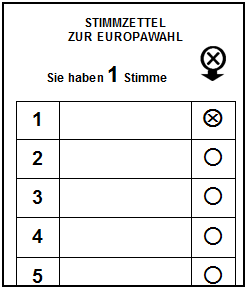 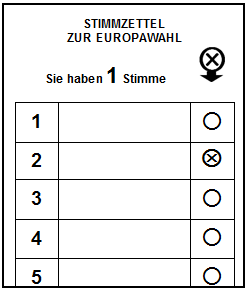 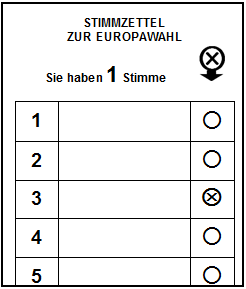 zweifelsfreigültige Stimmzettelb)	einen Stapel mit leeren Stimmzettelumschlägen und den ungekennzeichneten Stimmzetteln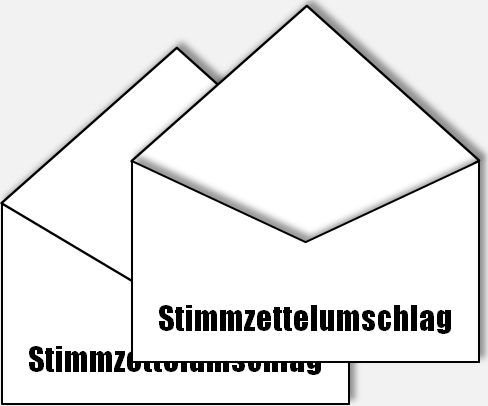 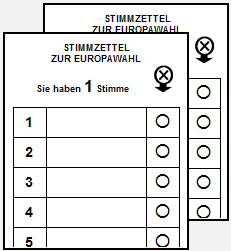 leere Stimmzettelumschläge und ungekennzeichnete Stimmzettelc)	einen Stapel aus Stimmzettelumschlägen, die mehrere Stimmzettel enthalten, sowie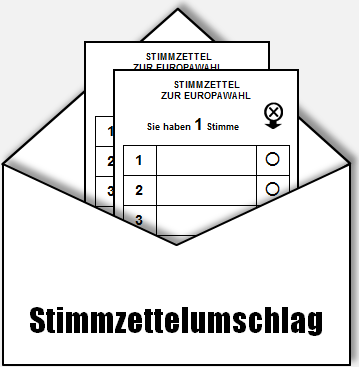 Stimmzettelumschläge mit
mehreren Stimmzettelnd)	einen Stapel aus Stimmzettelumschlägen und Stimmzetteln, die Anlass zu Bedenken gaben und über die später vom Wahlvorstand Beschluss zu fassen war.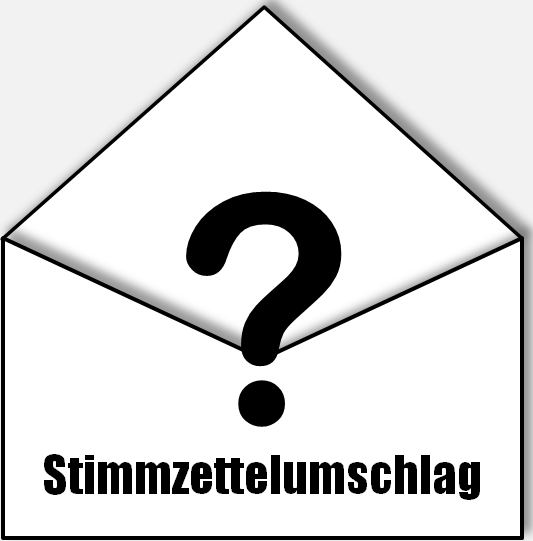 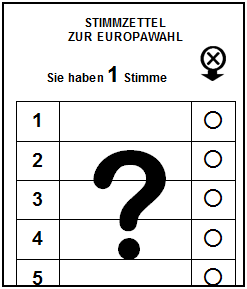 bedenklicheStimmzettelumschläge
und StimmzettelDie beiden Stapel zu c) und d) wurden ausgesondert und von einem vom Wahlvorsteher dazu bestimmten Beisitzer in Verwahrung genommen.3.3.2Die Beisitzer, die die nach Wahlvorschlägen geordneten Stapel zu a) unter ihrer Aufsicht hatten, übergaben die einzelnen Stapel zu a) in der Reihenfolge der Wahlvorschläge auf dem Stimmzettel nacheinander zu einem Teil dem Wahlvorsteher, zum anderen Teil seinem Stellvertreter. Diese prüften, ob die Kennzeichnung der Stimmzettel eines jeden Stapels gleich lautete und sagten zu jedem Stapel laut an, für welchen Wahlvorschlag er Stimmen enthielt. Gab ein Stimmzettel dem Wahlvorsteher oder seinem Stellvertreter Anlass zu Bedenken, so fügten sie den Stimmzettel dem Stapel zu d) bei.   …zweifelsfreigültige Stimmzettel3.3.2Die Beisitzer, die die nach Wahlvorschlägen geordneten Stapel zu a) unter ihrer Aufsicht hatten, übergaben die einzelnen Stapel zu a) in der Reihenfolge der Wahlvorschläge auf dem Stimmzettel nacheinander zu einem Teil dem Wahlvorsteher, zum anderen Teil seinem Stellvertreter. Diese prüften, ob die Kennzeichnung der Stimmzettel eines jeden Stapels gleich lautete und sagten zu jedem Stapel laut an, für welchen Wahlvorschlag er Stimmen enthielt. Gab ein Stimmzettel dem Wahlvorsteher oder seinem Stellvertreter Anlass zu Bedenken, so fügten sie den Stimmzettel dem Stapel zu d) bei.Nunmehr prüfte der Wahlvorsteher den Stapel zu b) mit den ungekennzeichneten Stimmzetteln und den leeren Stimmzettelumschlägen, die ihm hierzu von dem Beisitzer, der sie in Verwahrung hatte, übergeben wurden. Der Wahlvorsteher sagte an, dass die Stimme ungültig ist.leere Stimmzettelumschläge und ungekennzeichnete StimmzettelDanach zählten je zwei vom Wahlvorsteher bestimmte Beisitzer nacheinander je einen der zu a) und b) gebildeten Stapel unter gegenseitiger Kontrolle durch und ermittelten(Zwischensummenbildung I)die Zahl der für die einzelnen Wahlvorschlägeabgegebenen Stimmen sowiedie Zahl der ungültigen Stimmen.= Zeilen D1, D2, D3 usw. in Abschnitt 4= Zeile C in Abschnitt 4Die so ermittelten Stimmenzahlen wurden als
Zwischensummen I (ZS I) vom Schriftführer in Abschnitt 4 in den genannten Zeilen eingetragen.3.3.3Die Zählungen nach 3.3.2 verliefen wie folgt:Danach ergab sich Übereinstimmung zwischen den Zählungen.	Unstimmigkeiten bei den Zählungen haben sich nicht ergeben.	Da sich zahlenmäßige Abweichungen ergaben, zählten die beiden Beisitzer den betreffenden Stapel nacheinander erneut.3.3.4Zum Schluss entschied der Wahlvorstand über die Gültigkeit der Stimmen, die auf den übrigen in dem Stapel zu c) und d) ausgesonderten Stimmzetteln abgegeben worden waren. Der Wahlvorsteher gab die Entscheidung mündlich bekannt und sagte jeweils bei gültigen Stimmen an, für welchen Wahlvorschlag die Stimme abgegeben worden war. Er vermerkte auf der Rückseite jedes Stimmzettels, ob und für welchen Wahlvorschlag die Stimme für gültig oder ungültig erklärt worden war, und versah die Stimmzettel mit fortlaufenden Nummern.Stimmzettelumschläge mit mehreren Stimmzettelnbedenkliche Stimmzettel-umschläge und Stimmzettel3.3.4Zum Schluss entschied der Wahlvorstand über die Gültigkeit der Stimmen, die auf den übrigen in dem Stapel zu c) und d) ausgesonderten Stimmzetteln abgegeben worden waren. Der Wahlvorsteher gab die Entscheidung mündlich bekannt und sagte jeweils bei gültigen Stimmen an, für welchen Wahlvorschlag die Stimme abgegeben worden war. Er vermerkte auf der Rückseite jedes Stimmzettels, ob und für welchen Wahlvorschlag die Stimme für gültig oder ungültig erklärt worden war, und versah die Stimmzettel mit fortlaufenden Nummern.(Zwischensummenbildung II)(Zwischensummenbildung II)Die so ermittelten gültigen oder ungültigen Stimmen wurden als Zwischensummen II (ZS II) vom Schriftführer in Abschnitt 4 eingetragen.Die so ermittelten gültigen oder ungültigen Stimmen wurden als Zwischensummen II (ZS II) vom Schriftführer in Abschnitt 4 eingetragen.3.3.5Der Schriftführer zählte die Zwischensummen der ungültigen Stimmen sowie der gültigen Stimmen jeweils für die einzelnen Wahlvorschläge zusammen. Zwei vom Wahlvorsteher bestimmte Beisitzer überprüften die Zusammenzählung.3.4Sammlung und Beaufsichtigung der StimmzettelDie vom Wahlvorsteher bestimmten Beisitzer sammeltena)	die Stimmzettel, getrennt nach den Wahlvorschlägen, denen die Stimmen zugefallen waren,b)	die leer abgegebenen Stimmzettelumschläge und die ungekennzeichneten Stimmzettel,c)	die Stimmzettelumschläge, die Anlass zu Bedenken gegeben hatten, mit den zugehörigen Stimmzetteln,

die Stimmzettel, die Anlass zu Bedenken gegeben hatten, und

die Stimmzettelumschläge mit mehreren StimmzettelnDie in c) bezeichneten Stimmzettelumschläge und Stimmzettel sind als Anlagen unter den fortlaufenden Nummern __________ bis __________ beigefügt.je für sich und behielten sie unter ihrer Aufsicht.3.5Feststellung und Bekanntgabe des WahlergebnissesDas im nachstehenden Abschnitt 4 der Wahlniederschrift enthaltene Ergebnis wurde vom Wahlvorstand als das Briefwahlergebnis festgestellt und vom Wahlvorsteher mündlich bekannt gegeben.Bitte nicht ausfüllenBitte nicht ausfüllenBitte nicht ausfüllenBitte nicht ausfüllenBitte nicht ausfüllenBitte nicht ausfüllenBitte nicht ausfüllenBitte nicht ausfüllenBitte nicht ausfüllenBitte nicht ausfüllenBitte nicht ausfüllen1GemeindeGemeindeGemeindeGemeindeGemeindeGemeindeWahlbezirkWahlbezirkWahlbezirkWahlbezirkArt4-94-94-94-94-94-910-1310-1310-1310-1314Kennbuchstaben für die Zahlenangaben(Wahlniederschrift und Vordruck für die Schnellmeldung sind aufeinander abgestimmt. Die einzelnen Zahlen des Wahlergebnisses sind in die Schnellmeldung (siehe Punkt 5.3) bei demselben Kennbuchstaben einzutragen, mit dem sie in der Wahlniederschrift bezeichnet sind.)(Wahlniederschrift und Vordruck für die Schnellmeldung sind aufeinander abgestimmt. Die einzelnen Zahlen des Wahlergebnisses sind in die Schnellmeldung (siehe Punkt 5.3) bei demselben Kennbuchstaben einzutragen, mit dem sie in der Wahlniederschrift bezeichnet sind.) B 	= Wähler insgesamt (zugleich   B 1 = Wähler mit Wahlschein)(vgl. oben 3.2.1)05Ergebnis der BriefwahlZS IZS IZS IZS IZS IIZS IIZS IIInsgesamtInsgesamtInsgesamtInsgesamtCUngültige Stimmen10von den gültigen Stimmen entfielen auf den WahlvorschlagZS IZS IZS IZS IZS IIZS IIZS IIInsgesamtInsgesamtInsgesamtInsgesamtD111D212D313D414D515D616D717D818D919D1020D1121D1222D1323D1424D1525D1626D1727D1828D1929DGültige Stimmen insgesamt90Bei der Ermittlung und Feststellung des Wahlergebnisses waren	keine besonderen Vorkommnisse zu verzeichnen.	folgende  besonderen Vorkommnisse zu verzeichnen.
_________________________________________________________________________________________________________________________________Der Wahlvorstand fasste in diesem Zusammenhang folgende Beschlüsse:_________________________________________________________________________________________________________________________________Eine erneute Zählung der Stimmen wurde	nicht beantragt (weiter bei 5.3).	beantragt von dem/den Mitglied(ern) des Wahlvorstands

________________________________________
	(Vor- und Familienname)

weil

________________________________________

________________________________________

________________________________________
	(Angabe der Gründe)Daraufhin wurde der Zählvorgang (vgl. Abschnitt 3.3) wiederholt. Das in Abschnitt 4 der Wahlniederschrift enthaltene Wahlergebnis für die Briefwahl wurde	mit dem gleichen Ergebnis erneut festgestellt	berichtigt
(Die berichtigten Zahlen sind in Abschnitt 4 mit anderer Farbe oder auf andere Weise kenntlich zu machen. Alte Zahlenangaben nicht löschen oder radieren.)und vom Wahlvorsteher mündlich bekannt gegeben.Das Wahlergebnis aus Abschnitt 4 wurde auf den Vordruck für die Schnellmeldung (V3/BV) übertragen undauf schnellstem Wege (z. B. telefonisch)___________________________________________(Art der Übermittlung)an ______________________________ übermittelt.                           (Empfänger)Während der Zulassung oder Zurückweisung der Wahlbriefe waren immer mindestens drei, während der Ermittlung und Feststellung des Wahlergebnisses mindestens fünf Mitglieder des Wahlvorstands, darunter jeweils der Wahlvorsteher und der Schriftführer oder ihre Stellvertreter, anwesend.Die Zulassung der Wahlbriefe sowie die Ermittlung und Feststellung des Wahlergebnisses waren öffentlich.Ort und DatumDie übrigen Beisitzer1. Der Wahlvorsteher4.1. Der Wahlvorsteher5.2. Der Stellvertreter6.2. Der Stellvertreter7.3. Der Schriftführer8.3. Der Schriftführer9.3.4.1Die Unterschrift unter der Wahlniederschrift wurde	nicht verweigert.	von dem/den Mitglied(ern) des Wahlvorstands verweigert

________________________________________
	(Vor- und Familienname)

weil

________________________________________

________________________________________

________________________________________
	(Angabe der Gründe)3.4.1Nach Schluss des Wahlgeschäfts wurden alle Stimmzettel, Stimmzettelumschläge und Wahlscheine, die nicht dieser Wahlniederschrift als Anlagen beigefügt sind, wie folgt geordnet, gebündelt und verpackt:a)	ein Paket mit den nach Wahlkreisvorschlägen geordneten und gebündelten Stimmzetteln,b)	ein Paket mit den ungekennzeichneten Stimmzetteln,c)	ein Paket mit den leer abgegebenen Stimmzettelumschlägen sowied)	ein Paket mit den eingenommenen Wahlscheinen.Die Pakete wurden versiegelt und mit dem Namen der Gemeinde, der Nummer des Briefwahlvorstands und der Inhaltsangabe versehen.3.4.1Der/Dem Beauftragten der Gemeinde wurdenam	__________, um __________ Uhr, übergebendiese Wahlniederschrift mit Anlagen (zurückgewiesene Wahlbriefe, beschlussmäßig behandelte Wahlscheine nicht zurückgewiesener Wahlbriefe, beschlussmäßig behandelte Stimmzettel und Stimmzettelumschläge, evtl. Niederschriften über besondere Vorkommnisse) mit Versandvordruck V8a bzw. Versandtasche T8a,die Pakete wie in Abschnitt 5.8 beschrieben,	das/die Verzeichnis/Verzeichnisse der für ungültig erklärten Wahlscheine samt Nachträgen	die Mitteilung, dass Wahlscheine nicht für ungültig erklärt worden sind,die Wahlurne(n) – mit Schloss und Schlüssel –
sowie	alle sonstigen dem Wahlvorstand von der Gemeinde zur Verfügung gestellten Gegenstände und Unterlagen.Der Wahlvorsteher(Unterschrift des Wahlvorstehers)_____________________________________________ (Unterschrift der/des Beauftragten der Gemeinde  )